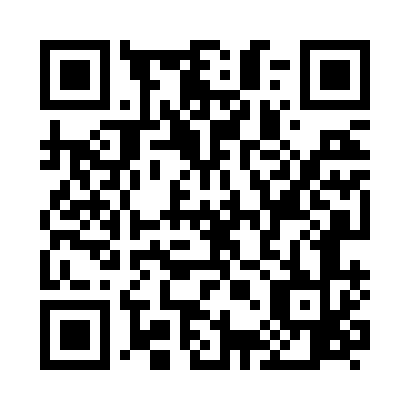 Ramadan times for Ansty, Warwickshire, UKMon 11 Mar 2024 - Wed 10 Apr 2024High Latitude Method: Angle Based RulePrayer Calculation Method: Islamic Society of North AmericaAsar Calculation Method: HanafiPrayer times provided by https://www.salahtimes.comDateDayFajrSuhurSunriseDhuhrAsrIftarMaghribIsha11Mon4:554:556:2812:164:076:046:047:3712Tue4:524:526:2612:154:096:066:067:3913Wed4:504:506:2412:154:106:076:077:4114Thu4:474:476:2112:154:116:096:097:4315Fri4:454:456:1912:144:136:116:117:4516Sat4:434:436:1712:144:146:136:137:4717Sun4:404:406:1412:144:166:146:147:4918Mon4:374:376:1212:144:176:166:167:5119Tue4:354:356:1012:134:196:186:187:5320Wed4:324:326:0712:134:206:206:207:5521Thu4:304:306:0512:134:216:216:217:5722Fri4:274:276:0312:124:236:236:237:5923Sat4:254:256:0012:124:246:256:258:0124Sun4:224:225:5812:124:266:276:278:0325Mon4:194:195:5612:114:276:286:288:0526Tue4:174:175:5312:114:286:306:308:0727Wed4:144:145:5112:114:306:326:328:0928Thu4:114:115:4912:114:316:346:348:1129Fri4:094:095:4612:104:326:356:358:1330Sat4:064:065:4412:104:346:376:378:1531Sun5:035:036:411:105:357:397:399:181Mon5:005:006:391:095:367:417:419:202Tue4:584:586:371:095:377:427:429:223Wed4:554:556:341:095:397:447:449:244Thu4:524:526:321:095:407:467:469:265Fri4:494:496:301:085:417:487:489:286Sat4:474:476:281:085:427:497:499:317Sun4:444:446:251:085:447:517:519:338Mon4:414:416:231:075:457:537:539:359Tue4:384:386:211:075:467:557:559:3810Wed4:354:356:181:075:477:567:569:40